ANEXO IIImagen con medidas, juego “Tres Torres”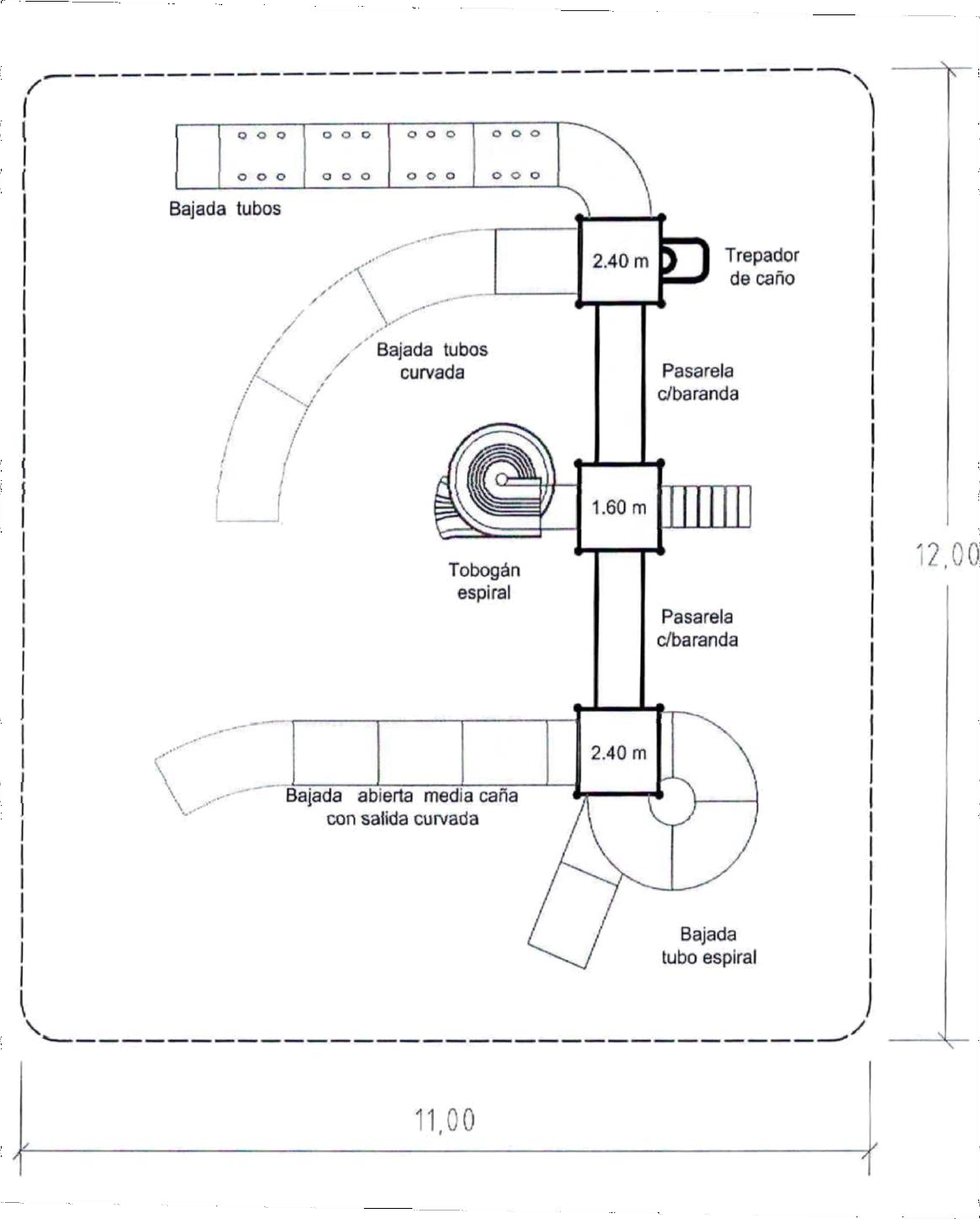 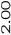 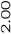 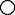 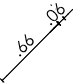 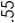 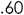 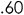 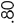 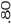 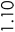 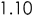 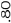 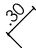 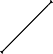 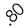 Imagen con medidas, juego “Seis Torres”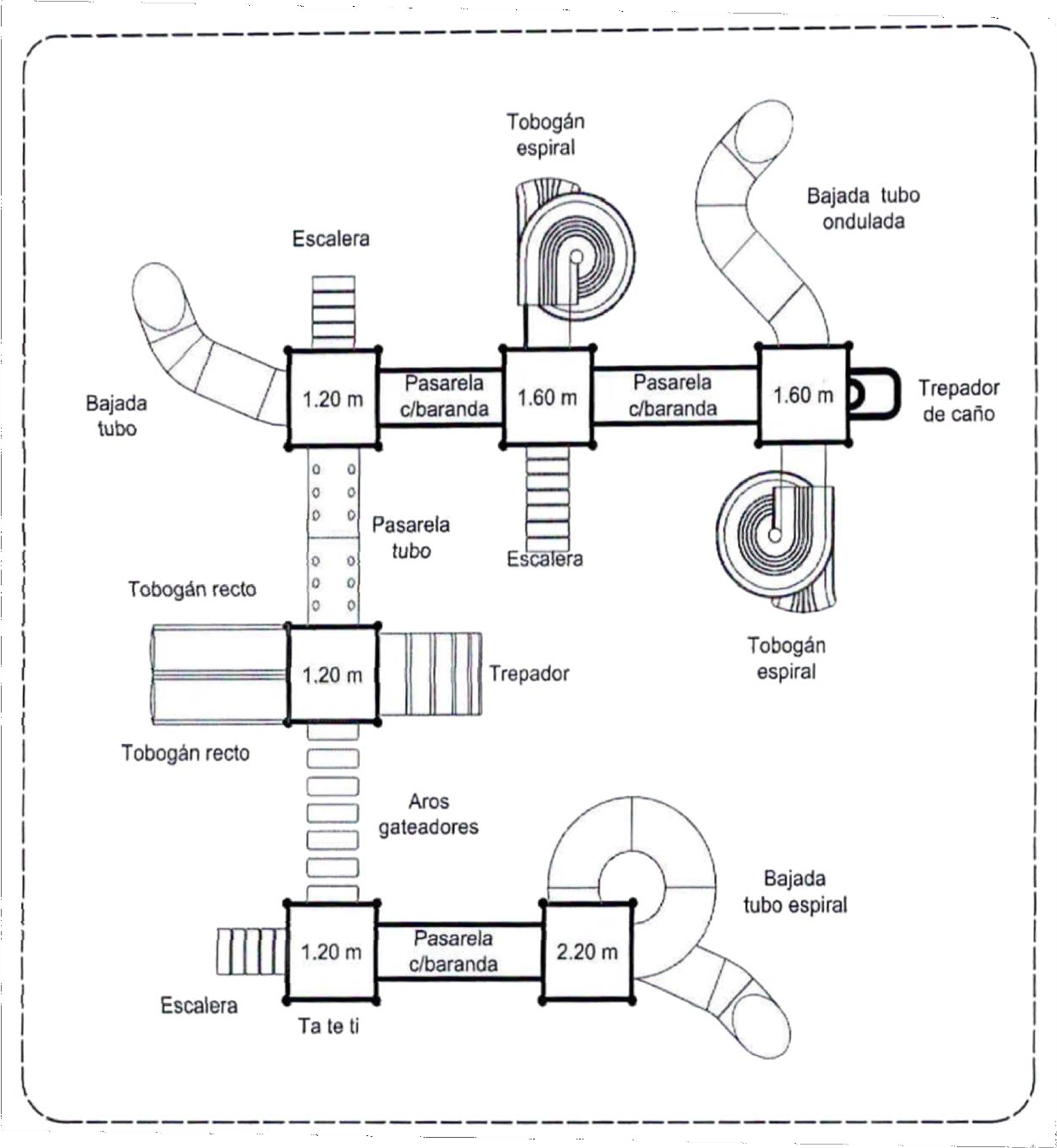 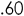 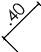 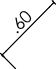 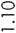 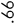 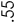 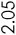 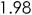 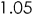 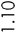 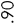 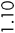 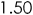 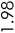 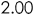 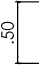 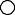 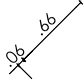 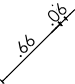 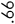 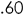 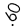 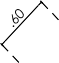 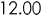 